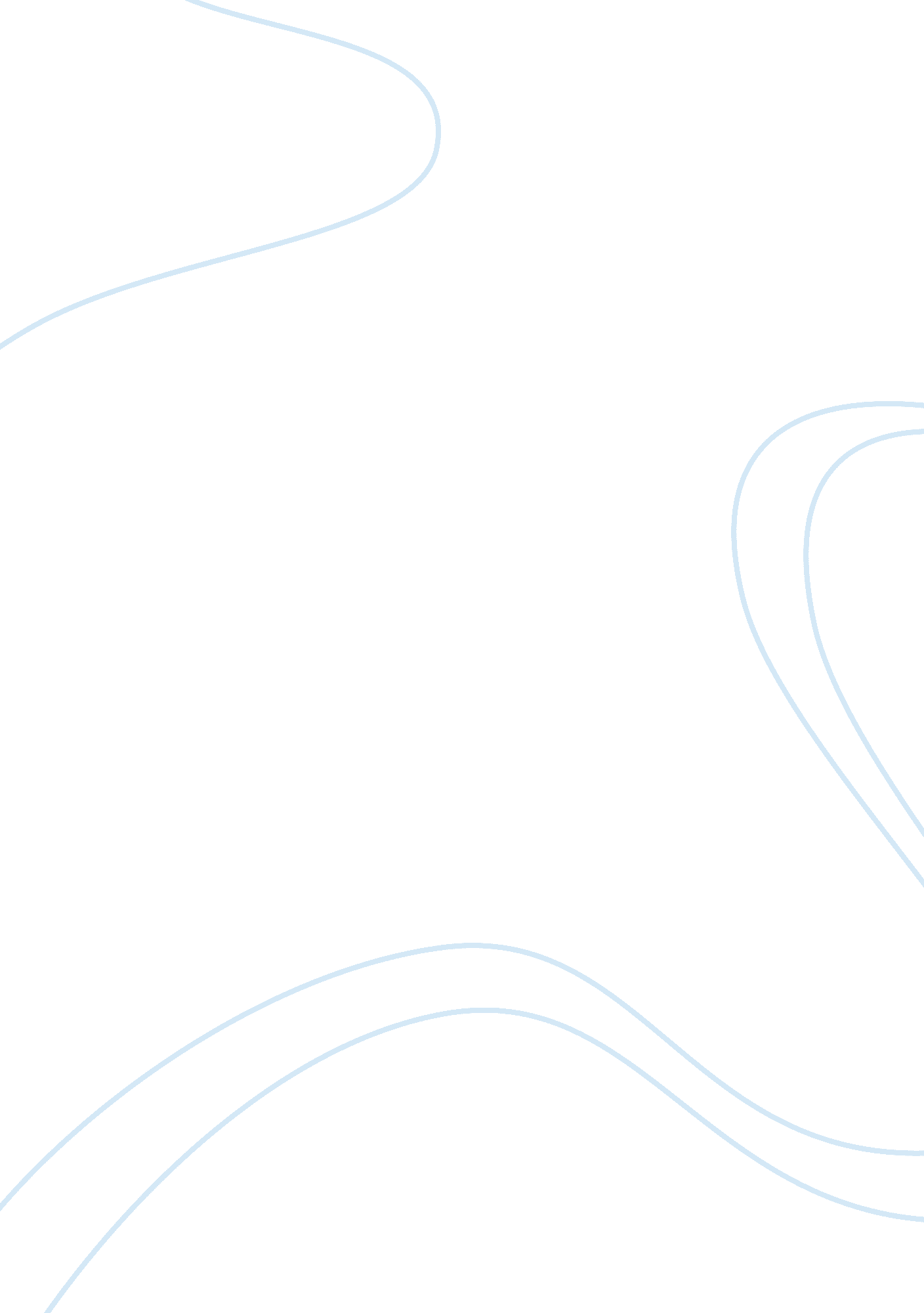 Loyalty the causes of the fall of rome history essay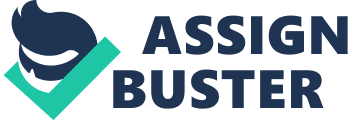 The fall of the empire did fall. The fall of the Roman Empire was caused when there was less loyalty to Rome. The Urban Centers start to collapse. Also the military, political, and Social of Rome was causing Rome to collapse. Another reason of why the Roman Rome collapsed is when the aqueducts were destroyed and some of the public works. Rome is like if one thing falls apart the whole thing falls apart. The aqueduct made Rome collapse because the people of Rome needed water in and out so, when it collapse the population just literally dropped from like a million to a couple of hundred of the people and then the people of Rome just scattered to different areas to have a better life or to move where there is water or good harvests. The metaphor I think of it of Rome falling apart is when there is a grand sand castle, mighty, powerful, and wealthy. But, then the tides get high and wash it away. This is a reference to Rome because Rome was amazing with public works like coliseums, and the beauty, of Rome was demolished, gone, population drops because the ego, the life, the wealth is gone, and that is what I think of it. The fall of Rome was demolished or destroyed because the economic, political, social, and the military. Rome fell apart because the economic was becoming bad. What I mean by that is that there were poor harvests, instead of rich harvests to feast Rome, and the population disappeared because there’s much less food to eat for maybe your family, or yourself. Rome demolished because the economic was having disruption of trade so, Rome was having hard times to trade and maybe trade for goods like seeds to plant or find new hope to help Rome falling. Rome fell apart when there was disturbance of trade because it was harder to live when the harvest was already pretty bad and the plebeians, and patricians were having revolts that the rich were getting richer, and the poor was getting poorer. Rome fell apart because there was inflation so, the taxes had to go higher and making the poor poorer and the rich richer. That led to revolts and wars that lasted a long time. The drain of silver and Gold was also making Rome fall apart because the Roman ego of Better “ than,” was disappearing, and the Roman ego of powerful as disappearing so they got more wars with the other empires, or army’s because Rome was getting weaker. The widening gap between the poor and the rich were increasing causing the Roman Empire to fall too. The Roman Empire also fell because the political of Rome because Rome kept on having problems like the military was disturbing the politics to help Rome. The Division of the empire made Rome fall because when the Romans tried to make things better by making a east of Rome, and a west, West became terrible by other empires’ capturing the west. That gave the politics a very hard time. The splitting of Roma made Rome smaller, when the Roman empire of the west was conquered. The civil war was another great example that made the Roman Empire fall apart because the politics never got to rest of work. Office also seemed as a burden because whatever they did to make Rome better, there was no reward. The Roman Empire fell apart because the military, economics things, political, and the Social of Rome. The Roman army made Roma fall because the soldiers needed to get paid to defend or help the people or land of Rome. That caused Rome to get poorer and cause more problems with the politics because they kept on interrupting them. That also gave revolts or increased the gap between the rich and the poor. The Roman army made Rome fall by the army no longer listened to the patriotism or to the Roman people, but to among themselves or the loyalty to the soldiers, and that is a way Rome lost the loyalty to make Rome fall. The army’s of Rome were having problems of recruiting and that to made Rome fall too. The Roman Empire defense fell and the Roman Empire became very weak because the army stopped protecting Rome, but only listened to the other soldiers. So, Rome was invaded or got threats from the Northern European tribes. The Roman also fell because the social of Rome was becoming less confident of surviving or making Rome able to stand its ground so it won’t fall or be destroyed. There was less confident and that made Rome fall because there was no hope for the empire to stay or not fall. The people of Rome were losing hope because there were revolts with the poor and the rich. The economic was bad by bad harvest and that too made Rome lose hope. They wouldn’t let Rome get bigger because there was food shortage. The social of Rome fell because the Romans attitude that the empire will fall. There lost of hope for the empire brought disloyalty, and corruptions. 